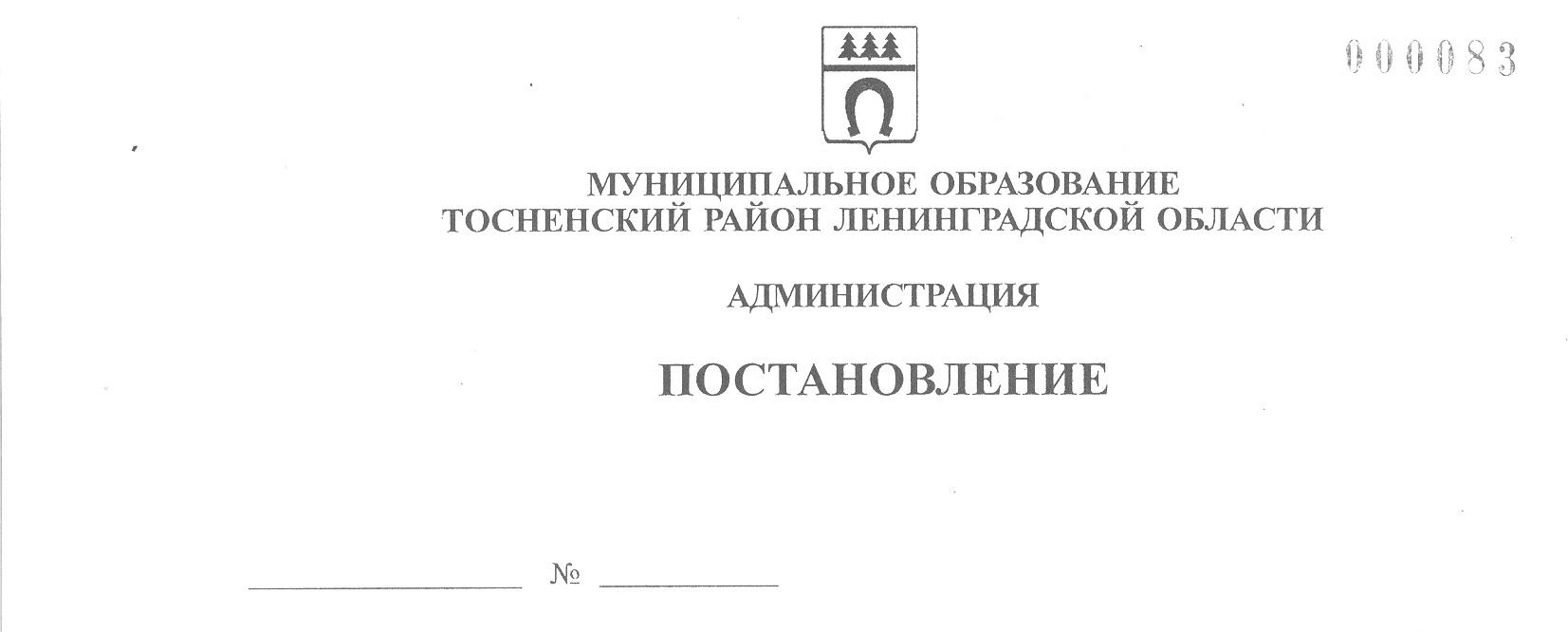 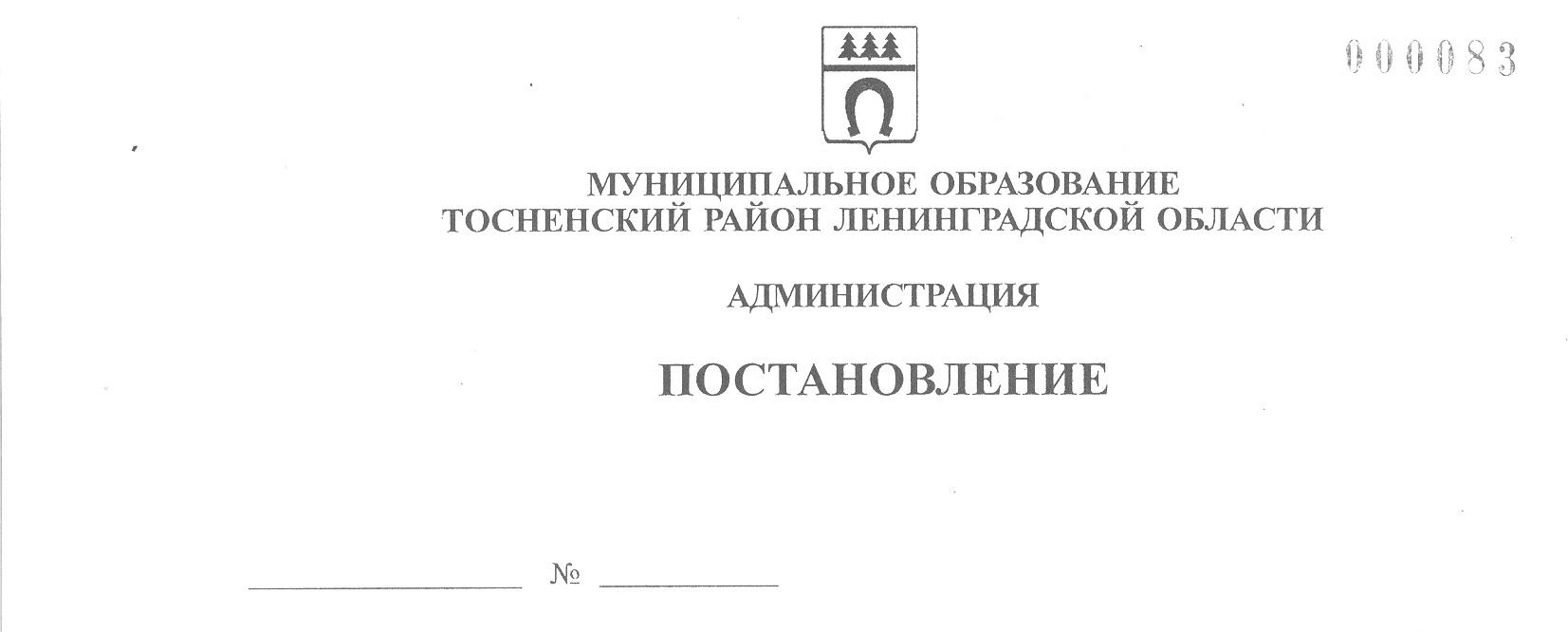 30.12.2021                          3227-паОб утверждении базовых нормативов затрат и территориального корректирующего коэффициента к базовым нормативам затрат на оказание единицы муниципальной услуги (работы), предоставляемой муниципальными автономными, муниципальными бюджетными, муниципальными казенными учреждениями муниципального образования Тосненский район Ленинградской области в сфере физической культуры и спорта, на 2022 годНа основании п. 4 ст. 69.2. Бюджетного кодекса Российской Федерации, в соответствии с общими требованиями к определению нормативных затрат на оказание государственных (муниципальных) услуг в сфере физической культуры и спорта, применяемыми при расчете объема субсидии на финансовое обеспечение выполнения государственного (муниципального) задания на оказание государственных (муниципальных) услуг (выполнение работ) государственным (муниципальным) учреждением, утвержденными приказом Министерства спорта Российской Федерации от 8 февраля 2019 года № 83, Положением о порядке формирования муниципального задания на оказание муниципальных  услуг (выполнение работ)  в отношении муниципальных учреждений муниципального образования Тосненский район Ленинградской области, муниципальных учреждений муниципального образования Тосненское городское поселение Тосненского района Ленинградской области  и финансового обеспечения выполнения муниципального задания, утвержденным постановлением администрации муниципального образования Тосненский район Ленинградской области от 24.12.2021 № 3070-па, администрация муниципального образования Тосненский район Ленинградской области ПОСТАНОВЛЯЕТ:Утвердить значения базовых нормативов затрат и территориального корректирующего коэффициента к базовым нормативам затрат на оказание единицы муниципальной услуги (работы), предоставляемой муниципальными автономными, муниципальными бюджетными, муниципальными казенными учреждениями муниципального образования Тосненский район Ленинградской области в сфере физической культуры и спорта, на 2022 год (приложение).Отделу молодежной политики, физической культуры и спорта администрации муниципального образования Тосненский район Ленинградской области направить настоящее постановление в пресс-службу комитета по организационной работе, местному самоуправлению,  межнациональным и межконфессиональным отношениям администрации муниципального образования Тосненский район Ленинградской области для опубликования и  обнародования в порядке, установленном Уставом муниципального образования Тосненский район Ленинградской области.Пресс-службе комитета по организационной работе, местному самоуправлению,  межнациональным и межконфессиональным отношениям администрации муниципального образования Тосненский район Ленинградской области опубликовать и обнародовать  настоящее постановление в порядке, установленном Уставом муниципального образования Тосненский район Ленинградской области.Контроль за исполнением постановления возложить на заместителя главы администрации муниципального образования Тосненский район Ленинградской области по безопасности Цая И.А.Настоящее постановление вступает в силу со дня его официального опубликования.И. о. главы администрации                                                                            И.Ф. ТычинскийВиноградова Наталья Алексеевна, 8 (81361) 262999 гаПриложениек постановлению администрации муниципального образованияТосненский район Ленинградской области от 30.12.2021    №    3227-паЗначение базовых нормативов затрат и территориального корректирующего коэффициента к базовым нормативам затрат на оказание единицы муниципальной услуги (работы), предоставляемой муниципальными автономными, муниципальными бюджетными учреждениями  муниципального образования Тосненский район Ленинградской области в сфере физической культуры и спорта, на 2022 годНаименование муниципальной услугиУникальный номер реестровой записи из базового (отраслевого) перечняЗначение базового норматива на оказание единицы муниципальной услуги (работы), руб.Значение базового норматива на оказание единицы муниципальной услуги (работы), руб.Значение базового норматива на оказание единицы муниципальной услуги (работы), руб.Значение базового норматива на оказание единицы муниципальной услуги (работы), руб.Значение базового норматива на оказание единицы муниципальной услуги (работы), руб.Значение базового норматива на оказание единицы муниципальной услуги (работы), руб.Значение базового норматива на оказание единицы муниципальной услуги (работы), руб.Значение базового норматива на оказание единицы муниципальной услуги (работы), руб.Значение базового норматива на оказание единицы муниципальной услуги (работы), руб.Значение базового норматива на оказание единицы муниципальной услуги (работы), руб.Значение базового норматива на оказание единицы муниципальной услуги (работы), руб.Значение территориального корректирующего коэффициента к базовому нормативу затрат на оказание муниципальной услуги (работы)Наименование муниципальной услугиУникальный номер реестровой записи из базового (отраслевого) перечняиз них:из них:из них:из них:из них:из них:из них:из них:из них:из них:Значение территориального корректирующего коэффициента к базовому нормативу затрат на оказание муниципальной услуги (работы)Наименование муниципальной услугиУникальный номер реестровой записи из базового (отраслевого) перечнявсегозатраты на оплату труда с начислениями на выплаты по оплате труда работников, непосредственно связанных с оказанием муниципальной услуги (работы)затраты на оплату труда с начислениями на выплаты по оплате труда работников, непосредственно связанных с оказанием муниципальной услуги (работы)затраты на коммунальные услугизатраты на коммунальные услугизатраты на содержание объектов недвижимого имущества, необходимого для выполнения муниципального заданиязатраты на содержание объектов недвижимого имущества, необходимого для выполнения муниципального заданиязатраты на содержание объектов недвижимого имущества, необходимого для выполнения муниципального заданиязатраты на содержание объектов особо ценного движимого имущества, необходимого для выполнения муниципального заданиязатраты на прочие общехозяйственные нуждызатраты на прочие общехозяйственные нуждыЗначение территориального корректирующего коэффициента к базовому нормативу затрат на оказание муниципальной услуги (работы)12344556667889Муниципальное бюджетное учреждение «Спортивный центр Тосненского района»Муниципальное бюджетное учреждение «Спортивный центр Тосненского района»Муниципальное бюджетное учреждение «Спортивный центр Тосненского района»Муниципальное бюджетное учреждение «Спортивный центр Тосненского района»Муниципальное бюджетное учреждение «Спортивный центр Тосненского района»Муниципальное бюджетное учреждение «Спортивный центр Тосненского района»Муниципальное бюджетное учреждение «Спортивный центр Тосненского района»Муниципальное бюджетное учреждение «Спортивный центр Тосненского района»Муниципальное бюджетное учреждение «Спортивный центр Тосненского района»Муниципальное бюджетное учреждение «Спортивный центр Тосненского района»Муниципальное бюджетное учреждение «Спортивный центр Тосненского района»Спортивная подготовка по олимпийским видам спорта. (Плавание. Этап начальной подготовки)931900О.99.0.БВ27АБ3000132 650,008 864,008 864,009 506,009 506,0014 280,0014 280,001,00Спортивная подготовка по олимпийским видам спорта. (Плавание. Тренировочный этап (этап спортивной специализации)931900О.99.0.БВ27АБ3100141 254,0018 837,0018 837,007 283,007 283,0015 134,0015 134,001,00Спортивная подготовка по олимпийским видам спорта. (Синхронное плавание. Этап начальной подготовки)931900О.99.0.БВ27АБ6500174 994,009 671,009 671,0027 365,0027 365,0037 958,0037 958,001,00Спортивная подготовка по олимпийским видам спорта. (Синхронное плавание. Тренировочный этап (этап спортивной специализации)931900О.99.0.БВ27АБ6600183 909,005 973,005 973,0024 406,0024 406,0053 530,0053 530,001,00Спортивная подготовка по олимпийским видам спорта. (Теннис. Этап начальной подготовки)931900О.99.0.БВ27АВ0000136 656,6224 233,0024 233,0012 423,6212 423,621,00Спортивная подготовка по олимпийским видам спорта. (Биатлон. Этап начальной подготовки)931900О.99.0.БВ27АА1500144 695,3824 232,0024 232,0020 463,3820 463,381,00Спортивная подготовка по олимпийским видам спорта. (Биатлон. Тренировочный этап (этап спортивной специализации)931900О.99.0.БВ27АА1600139 290,3833 761,0033 761,005 529,385 529,381,00Спортивная подготовка по олимпийским видам спорта. (Биатлон. Этап спортивного совершенствования)931900О.99.0.БВ27АА1700136 993,7234 023,0034 023,002 970,722 970,721,00Проведение тестирования выполнения нормативов испытаний (тестов) комплекса ГТО2.4.2.4 608,754 608,754 608,751,00Организация и проведение официальных спортивных мероприятий2.4.3.5 012,002 455,002 455,002 557,002 557,001,00Организация и проведение официальных физкультурных (физкультурно-оздоровительных) мероприятий (занятий), час.2.4.4.928,29418,00418,00192,00192,00318,29318,291,00Организация и проведение официальных физкультурных (физкультурно-оздоровительных) мероприятий, ед.2.4.4.27,8934,7104,7102,3602,36020,82320,8231,00Обеспечение участия в официальных физкультурных (физкультурно-оздоровитель-ных мероприятиях)  2.4.8.25,89525,89525,8951,00Организация и проведение физкультурных и спортивных мероприятий в рамках Всероссийского физкультурно-спортивного комплекса «Готов к труду и обороне» (ГТО) (за исключением тестирования выполнения нормативов испытаний (тестов) комплекса ГТО)2.4.5.3 483,371 726,001 726,001 757,371 757,371,00Муниципальное бюджетное учреждение «Тосненская спортивная школа олимпийского резерва по дзюдо»Муниципальное бюджетное учреждение «Тосненская спортивная школа олимпийского резерва по дзюдо»Муниципальное бюджетное учреждение «Тосненская спортивная школа олимпийского резерва по дзюдо»Муниципальное бюджетное учреждение «Тосненская спортивная школа олимпийского резерва по дзюдо»Муниципальное бюджетное учреждение «Тосненская спортивная школа олимпийского резерва по дзюдо»Муниципальное бюджетное учреждение «Тосненская спортивная школа олимпийского резерва по дзюдо»Муниципальное бюджетное учреждение «Тосненская спортивная школа олимпийского резерва по дзюдо»Муниципальное бюджетное учреждение «Тосненская спортивная школа олимпийского резерва по дзюдо»Муниципальное бюджетное учреждение «Тосненская спортивная школа олимпийского резерва по дзюдо»Муниципальное бюджетное учреждение «Тосненская спортивная школа олимпийского резерва по дзюдо»Муниципальное бюджетное учреждение «Тосненская спортивная школа олимпийского резерва по дзюдо»Муниципальное бюджетное учреждение «Тосненская спортивная школа олимпийского резерва по дзюдо»Муниципальное бюджетное учреждение «Тосненская спортивная школа олимпийского резерва по дзюдо»Муниципальное бюджетное учреждение «Тосненская спортивная школа олимпийского резерва по дзюдо»Спортивная подготовка по олимпийским видам спорта. (Дзюдо. Этап начальной подготовки)931900О.99.0.БВ27АА8500140 583,7740 583,7736 098,0036 098,001205,581205,583 280,193 280,191,00Спортивная подготовка по олимпийским видам спорта. (Дзюдо. Тренировочный этап (этап спортивной специализации))931900О.99.0.БВ27АА8600170 416,5270 416,5261 446,4361 446,432 412,552 412,556 557,546 557,541,00Спортивная подготовка по олимпийским видам спорта. (Дзюдо. Этап спортивного совершенствования)931900О.99.0.БВ27АА87001244 702,10244 702,1052 510,4052 510,4048316,0048316,00143875,70143875,701,00Спортивная подготовка по олимпийским видам спорта. (Дзюдо. Этап высшего спортивного мастерства)931900О.99.0.БВ27АА88001593 769,25593 769,25113 290,00113 290,00120 790,00120 790,00359689,25359689,251,00Организация и проведение официальных спортивных мероприятий2.4.3.20,0020,004,004,004,004,0012,001,00Обеспечение участия спортивных сборных команд в официальных спортивных соревнованиях 2.4.10.44,0044,0044,001,00